KAJIAN KREATIVITAS DAN INOVASI PELAKU USAHA KECIL MENENGAH (UKM) DALAM UPAYA MENINGKATKAN DAYA SAING UKM (STUDI KASUS PADA WANITA PENGUSAHA UKM DI BIDANG KULINER DI KOTA BANDUNG)POPI RACHMATSARI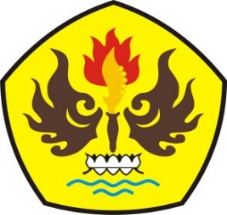 NPM 158 020 079PROGRAM MAGISTER MANAJEMEN FAKULTAS PASCA SARJANAUNIVERSITAS PASUNDAN BANDUNG2017ABSTRAKPenelitian ini bertujuan untuk mengkaji kreativitas dan inovasi pelaku Usaha Kecil Menengah (UKM) dalam upaya meningkatkan daya saing UKM.Metode penelitian yang digunakan adalah pendekatan kualitatif. Pengumpulan data yang digunakan adalah dengan cara melakukan observasi dan wawancara langsung dengan para pelaku UKM.Hasil penelitian ini menunjukkan bahwa tingkat kreativitas yang dimiliki para wanita pengusaha UKM di bidang kuliner yang ada di Kota Bandung sudah sangat baik sehingga mampu menciptakan inovasi baru yang menjadi terkenal di Kota Bandung bahkan sampai ke luar kota. Untuk faktor penghambat yang dihadapi bisa diatasi.Upaya yang dilakukan dalam meningkatkan daya saing adalah dengan pengembangan sumber daya yaitu mengadakan pelatihan pada karyawan, penguasaan teknologi pengolahan dan teknologi informasiDengan kreativitas yang tinggi dapat menghasilkan inovasi pada akhirnya para pelaku UKM ini mempunyai daya saing yang cukup baik dengan mempertahankan kualitas dan ciri khas masing-masing.Kata Kunci :  Kreativitas, Inovasi, Daya Saing UKMAbstractThis study aims to investigate  the creativity and  innovation woman entrepreneur of small and medium industry  to increase competitiveness.The method used qulitative approach. Data collection are observation and direct interviews with the woman entrepreneur.Inhibiting factor was can be overcome.Strive for to increase the competitiveness with human development, training to employees in technology process of culinary product and information of technology.High creativity can produce the innovation and have good competitiveness with defend of good quality and characteristic.Key Word : Creativity, innovation and competitivenessPENDAHULUANUsaha Kecil dan Menengah (UKM) telah mampu membuktikan ketangguhannya di tengah hantaman krisis ekonomi, dimana UKM mampu bertahan dan berkembang dengan cukup baik.	Semakin banyaknya UKM di Kota Bandung dapat menyerap tenaga kerja oleh karena itu pemberdayaan UKM sangat strategis karena potensinya yang besar dalam menggerakan kegiatan ekonomi masyarakat, sekaligus menjadi tumpuan sumber pendapatan sebagian besar masyarakat dalam meningkatkan kesejahteraannya, begitu pula yang terjadi di Kota Bandung. Banyak wanita yang menjadi pengusaha UKM di bidang kuliner di Kota Bandung ini khususnya ibu rumah tangga, bahkan mereka menjadi pilar bagi keluarganya.Kita patut berbangga kepada para wanita pengusaha UKM ini oleh sebab itu berbagai dukungan harus terus diberikan pemerintah dengan berbagai kemudahan berwirausaha sehingga para pelaku UKM ini dapat bertahan bahkan dapat mengembangkan usahanya dan mampu berdaya saing.Seorang pelaku UKM dituntut untuk mempertahankan keberlangsungan usaha yang dijalankannya dengan baik mengingat tingkatpersaingan yang semakin ketat. Oleh sebab itu wanita pengusaha UKM yang ada di Kota Bandung ini harus menata ulang upaya yang akan dilakukan dalam menghadapi persaingan tersebut yaitu dengan meningkatkan kreatifitas dan inovasi sehingga memiliki daya saing.Seorang wirausahawan harus memiliki kemampuan yang kreatif dan inovatif dalam menemukan dan menciptakan ide baru. Oleh sebab itu seorang wirausaha yang berhasil harus mempunyai karakteristik kewirausahaan yaitu orang yang pandai atau berbakat mengenali produk baru, menentukan cara produksi baru, menyusun operasi untuk pengadaan produk baru, memasarkannya, serta mengatur permodalan operasinya. UKM kuliner adalah yang penulis pilih dalam penelitian ini.UKM berbasis kuliner termasuk salah satu sektor usaha yang mendominasi di Kota Bandung.Oleh sebab itu untuk mengetahui sejauh mana perkembangan UKM kuliner yang dikelola oleh wanita di Kota Bandung, maka penulis tertarik untuk melakukan penelitian dengan judul “Kajian Kreativitas Dan Inovasi Pelaku Usaha Kecil Menengah (UKM) Dalam Upaya Meningkatkan Daya Saing UKM” (Studi kasus pada wanita pengusaha UKM di bidang kuliner di Kota Bandung).Fokus Penelitian Penelitian berfokus pada :Kajian kreativitas dan inovasi pelaku Usaha Kecil Menengah (UKM) dalam upaya meningkatkan daya saing UKM.Penelitian ini dibatasi pada wanita pengusaha UKM di bidang kuliner di Kota Bandung.Perumusan masalahDari latar belakang yang telah penulis uraikan di atas, masalah yang akan diteliti yaitu :Bagaimana kreativitas pada wanita pengusaha UKM di bidang kuliner di Kota Bandung.Inovasi seperti apa yang dihasilkan oleh wanita pengusaha UKM di bidang kuliner di Kota Bandung.Kendala apa saja yang dihadapi oleh wanita pengusaha UKM di bidang kuliner di Kota Bandung.Upaya apa saja yang dilakukan untuk meningkatkan daya saing UKM di bidang kuliner yang dikelola oleh wanita di Kota Bandung.Tujuan Penelitian Berdasarkan perumusan masalah dan pembatasan masalah, maka tujuan penelitian adalah untuk mengkaji dan mengetahui :Kreativitas pada wanita pengusaha UKM di bidang kuliner di Kota Bandung.Inovasi yang dihasilkan oleh wanita pengusaha UKM di bidang kuliner di Kota Bandung.Kendala yang dihadapi oleh wanita pengusaha UKM di bidang kuliner di Kota Bandung.Upaya yang dilakukan untuk meningkatkan daya saing UKM di bidang kuliner yang dikelola oleh wanita di Kota Bandung.Manfaat PenelitianSecara umum penelitian mempunyai kegunaan tertentu antara lain :Secara teoritis :Diharapkan dapat mengembangkan khasanah keilmuan bidang ekonomi khususnya manajemen Sumber Daya Manusia.Diharapkan dapat memberikan pengetahuan tambahan tentang kreatifitas dan inovasi serta daya saing UKM.Mengetahui apa saja yang menjadi kendala dalam menjalankan UKMSecara praktis :Diharapkan dapat memberikan informasi tambahan bagi pengusaha UKM di bidang kuliner khususnya untuk wanita yang ingin menjadi pengusaha UKM di bidang kuliner.Diharapkan dapat membantu pelaku UKM wanita khususnya di bidang kuliner mengenai kreatifitas dan inovasi serta upaya dalam meningkatkan daya saing UKM.KERANGKA PEMIKIRAN DAN PROPOSISIUntuk memfokuskan penelitian pada masalah yang diungkap, maka kerangka pemikiran dalam usulan penelitian dapat digambarkan sebagai berikut :Gambar 2.1Kerangka PemikiranProposisi Penelitian1.	Kreativitas pada wanita pengusaha UKM di bidang kuliner di Kota Bandung dapat menghasilkan inovasi.2.	Inovasi yang dihasilkan oleh wanita pengusaha UKM di bidang kuliner di Kota Bandung sudah baik.Adanya kendala yang dihadapi wanita pengusaha UKM di bidang kuliner di Kota Bandung.Upaya yang dilakukan untuk meningkatkan daya saing UKM di bidang kuliner yang dikelola oleh wanita di Kota Bandung sudah tepat.III 	METODE PENELITIANParadigma penelitian merupakan kerangka berpikir yang menjelaskan bagaimana cara pandang peneliti terhadap fakta kehidupan sosial dan perlakuan peneliti terhadap fakta kehidupan sosial dan perlakuan peneliti terhadap ilmu atau teori.Menurut Denzin dan Licoln dalam Juliansyah 2011, kata kualitatif menyiratkan penekanan pada proses dan makna yang tidak dikaji secara ketat atau belum diukur dari sisi kuantitas, jumlah, intensitas, atau frekuensinya. Pendekatan kualitatif adalah suatu proses penelitian dan pemahaman yang berdasarkan pada metodologi yang menyelidiki suatu fenomena sosial dan masalah manusia. Pada pendekatan ini, peneliti menekankan sifat realitas yang terbangun secara sosial, hubungan erat Antara peneliti dan subjek yang diteliti.Creswell (dalam Juliansyah, 2011) menyatakan penelitian kualitatif sebagai suatu gambaran kompleks, meneliti kata-kata, laporan terinci dari pandangan responden, dan melakukan studi pada situasi yang alami.Penelitian menggunakan analisis dengan pendekatan induktif. Proses dan makna (perspektif subjek) lebih ditonjolkan dalam penelitian kualitatif. Landasan teori dimanfaatkan sebagai pemandu agar fokus penelitian sesuai dengan fakta di lapangan.Selain itu, landasan teori juga bermanfaat untuk memberikan gambaran umum tentang latar belakang penelitian dan sebagai bahan pembahasan hasil penelitian.Dalam penelitian kualitatif peneliti bertolak dari data, memanfaatkan teori yang ada sebagai bahan penjelas dan berakhir dengan suatu teori.Penelitian kualitatif dilakukan pada kondisi alamiah dan bersifat penemuan.PEMBAHASANMenurut hasil penelitian yang dilakukan kepada enam wanita pengusaha UKM di bidang kuliner yang dilakukan melalui teknik pengumpulan data observasi dan wawancara, dapat diketahui bahwa setiap pelaku UKM memiliki kendala yang berbeda, ada yang memiliki kendala pada permodalan di awal memulai usaha yaitu dengan modal kecil tapi akhirnya berhasil membangun usahanya menjadi besar. Ada juga terkendala faktor cuaca yang berpengaruh pada produk kuliner yang diproduksinya, tetapi semua kendala yang dihadapi dapat di atasi begitu pula dalam menghadapi persaingan usaha.Semua mempertahankan kualitas yang sudah baik dengan ciri khasnya masing-masing.Pengembangan sumber daya manusia dilakukan dengan memberikan pelatihan secara internal kepada karyawan oleh perusahaan.Penguasaan teknologi informasi dimiliki oleh semua SDM yang ada juga penguasaan teknologi pengolahan sesuai standar produk kuliner yang harus dibuat.KESIMPULAN  DAN REKOMENDASI KesimpulanKreativitas pada wanita pengusaha UKM di bidang kuliner di Kota BandungSudah sangat baik dalam segi kreativitas dengan produktif selalu menghasilkan produk baru dalam waktu yang tidak lama, yang otomatis akan selalu melakukan penambahan bahan baku atau penggantian bahan baku sebagai bagian dari kreasi baru yang bervariasi. Kreativitas yang di dapatkan berasal dari berbagai inspirasi, situasi dan kondisi yang dialami para pelaku UKM ini.Keuletan menjadi modal utama yang membuat mereka berhasil.Inovasi yang dihasilkan oleh wanita pengusaha UKM di bidang kuliner di kota bandung Kreativitas yang tinggi menghasilkan inovasi yang tinggi pula, begitulah yang terjadi pada UKM dimana saya melakukan penelitian ini, ditunjukkan dengan tingkat produktivitas yang tinggi yaitu selalu menghasilkan produk baru dengan variasi baru dalam waktu yang tidak terlalu lama, dan setiap produk yang dihasilkan selalu menjadi hits di Kota Bandung bahkan sampai ke luar Kota Bandung. Para wanita pengusaha UKM di bidang kuliner dimana saya melakukan penelitian ini menjadi inspirasi bagi orang lain yang ingin sukses menjadi wanita pengusaha UKM khususnya di bidang kuliner.c.	Kendala yang dihadapi oleh wanita pengusaha UKM di bidang kuliner di Kota BandungPada umumnya kendala yang dihadapi dapat diatasi oleh para pengusaha UKM ini.Untuk permodalan semua menggunakan modal sendiri sekalipun diawali dengan jumlah modal yang kecil. Untuk pemasaran semua rata-rata menggunakan media online selain bergantung pula pada konsumen  yaitu pembicaraan dari mulut ke mulut. Dalam persaingan usaha semua bertahan dengan mempertahankan kualitas dan ciri khas. Kendala dalam ketersediaan bahan baku yaitu yang dikarenakan berdasarkan faktor cuaca hanya dialami oleh satu pengusaha UKM yaitu Kedai Ci Ling ling dimana menu ciri khas kedai tersebut yaitu Manggo dessert menggunakan bahan dasar buah mangga asli yang apabila sedang tidak musim mangga maka produksi bisa terhenti walaupun sistim stok mangga sudah dilakukan. Ada pula kendala yang dialami oleh Kane Pizzeria yaitu untuk event-event tertentu harga bahan baku menjadi naik disebabkan monopoli dagang oleh pihak tertentu. Dalam kuaitas SDM memang ada beberapa yang perlu diberikan pelatihan maka dari itu owner memberikan pelatihan langsung kepada karyawan khususnya kepada bagian dapur, selebihnya ketika usaha kuliner tersebut menjadi besar karyawan yang bekerja tentunya sudah memiliki kemampuan di bidangnya masing-masing seperti bagian keuangan, administrasi, manajer.d. 	Upaya yang dilakukan untuk meningkatkan daya saing UKM di bidang kuliner di Kota BandungPengembangan sumber daya manusia sudah dilakukan oleh para wanita pengusaha  UKM ini yaitu dengan memberikan pelatihan secara internal kepada karyawan yang dilakukan oleh owner sendiri khusunya untuk bagian produksi kuliner. Sedangkan untuk karyawan tertentu diikutkan seminar-seminar.Karyawan yang berada di bagain produksi sudah menguasai teknologi pengolahan sesuai dengan standar produk yang di buat.Untuk teknologi informasi semua sudah bisa menggunakan media online sebagai akses informasi dan jaringan pemasaran bagi UKM.Rekomendasi Rekomendasi yang diberikan setelah dilakukannya analisis yaitu :Para wanita pengusaha UKM ini diharapkan terus mempertahankan kualitas baik yang sudah adaPerluasan pasar harus terus dilakukan diharapkan bisa menembus pasar tingkat internasional.Kreativitas harus terus ditingkatkan.Terus berinovasi produk agar konsumen tidak jenuh dengan produk yang ada.Kendala yang dihadapi harus bisa diatasi sebaik mungkin terutama yang berhubungan dengan cuaca yang menghambat pada pengadaan bahan baku.Pengembangan SDM harus rutin dilakukan minimal  satu tahun sekali untuk meningkatkan profesionalisme. Dalam menghadapi persaingan usaha sejenis sebaiknya terus bertahan dengan ciri khas dan mempertahankan kualitas baik yang sudah ada.DAFTAR PUSTAKASumber Buku :Wawan Dhewanto, Hendrati Dwi Mulyaningsih, Anggraeni Permatasari, Grisna Anggadwita, Indriany Ameka, 2014. Manajemen Inovasi Peluang Sukses Menghadapi Perubahan. Yogyakarta. Penerbit ANDI.Tri Siwi Agustina, 2015. KEWIRAUSAHAAN, Teori dan Penerapan pada Wirausaha dan UKM di Indonesia. Jakarta. Penerbit Mitra Wacana MediaMohammad Faisal Amir, 2014. KREATIVITAS & INOVASI Dalam Bisnis, Menggali Potensi Diri untuk Berkreasi dan Berinovasi. Jakarta. Penerbit Mitra Wacana Media.Makmur, Rohana Thahier, 2015. Inovasi & Kreativitas Manusia Dalam Administrasi Dan Manajemen. Bandung. Penerbit Refika Aditama.Juliansyah Noor, 2011. Metodologi Penelitian. Jakarta. Penerbit PrenadaMedia Group.Rhian Indradewa, Wardah Naili Ulfah, Wawan Dhewanto, Santi Rahmawati, Ghita Yoshanti, Christian Zendry, 2015. Manajemen Inovasi Untuk Usaha Kecil & Mikro. Bandung. Penerbit ALFABETA cv.Malayu Hasibuan, 2003. Manajemen Dasar, Pengertian, Dan Masalah. Jakarta. Penerbit Bumi Aksara.Dinas Koperasi, UKM dan Perindustrian Perdagangan Pemerintah Kota Bandung, 2011. Kontribusi UMKM Terhadap Perekonomian Kota Bandung.Kerjasama Dinas Koperasi UKM dan Perindustrian Perdagangan Pemerintah Kota Bandung dengan Badan Pusat Statistik Kota Bandung.Jurnal-jurnal :Eka Handriani, 2011. Pengaruh Faktor Internal Eksternal Entrepreneurial Skill Strategi Dan Kinerja Terhadap Daya Saing UKM Di Kabupaten Semarang. Dinamika Sosial Ekonomi Volume 7 nomor 1 Edisi Mei 2011Reni Shinta Dewi, 2013. Pengaruh Faktor Modal Psikologis, Karakteristik, Entrepreneur, Inovasi, Manajemen Sumber Daya Manusia Dan Karakteristik UKM Terhadap Perkembangan Usaha Pedagang Di Pasar Tradisional. Jurnal Administrasi Bisnis Fisip Universitas Diponegoro. Volume 2 No. 1 Maret 2013.Fitri Nuraini, Rieska Maharani dan Andrianto, 2016. Strategi Peningkatan Daya Saing UMKM Dan Koperasi Dalam Menghadapi AEC (ASEAN ECONOMIC COMMUNITY) : Suatu Telaah Kepustakaan Prosiding Seminar Nasional Ekonomi dan Bisnis & Call For Paper FEB UMSIDA 2016.M.G. WI ENDANG, 2012.Analisis Faktor-faktor Motivasi Berwirausaha Terhadap Keberhasilan Pengusaha UKM (STUDI KASUS PADA UKM KOTA MALANG). Jurnal Administrasi Bisnis, FIA UB. Jurnal Profit, Volume 6 No.1 Juni 2012.Sri Porwani, 2016. KREATIVITAS DAN INOVASI WIRAUSAHA TERHADAP KUALITAS PRODUK BIG ART PROJECT PALEMBANG. Jurnal Adminika Volume 2 No 2. Juli - Desember 2016.Dewi Kusuma Rahman, Sri Wahyu Lelly Hana Setyanti, Chairul Saleh, 2015. PENGARUH KREATIVITAS DAN PERILAKU INOVATIF TERHADAP KEBERHASILAN USAHA INDUSTRI KECIL MELALUI MOTIVASI USAHA SEBAGAI VARIABEL MEDIASI (Studi Kasus Pada Pengusaha UKM Kerajinan Bambu di Desa Gintangan Kabupaten Banyuwangi). UNEJ. Artikel Ilmiah Mahasiswa 2015.Lisda Rahmasari, Mariana Kristiyanti, 2009. Pengaruh Kreativitas Dan Inovasi Wirausaha Terhadap Kinerja Pemasaran Dengan Orientasi Kewirausahaan Sebagai Variabel Intervening. (Studi Kasus Pada UKM Manufaktur di Semarang). UNAKI 2009.Endang Sarijani, Baedhowi, Hery Sawiji, 2014. PERAN KREATIVITAS DAN INOVASI PELAKU USAHA DALAM DIVERSIFIKASI PRODUK KULINER PADA KEDAI STEAK & CHICKEN DI KAB. MAGETAN TAHUN 2014 (Implementasi Pendidikan Kewirausahaan).Deden A.Wahab Sya’roni, Janivita J. Sudirham, 2012. Kreativitas dan Inovasi Penentu Kompetensi Pelaku Usaha Kecil.Jurnal Manajemen Teknologi, UNIKOM, Volume 11 No 1 2012.Verniaputri Agusetyaningrum, M. Khalid Mawardi, Edriana Pangestuti, 2016. Strategi Pengembangan Usaha Kecil Dan Menengah (UKM) Untuk Meningkatkan Citra Kota Malang Sebagai Destinasi Wisata Kuliner. Jurnal Administrasi Bisnis (JAB)|Volume.38 No.2 September 2016|administrasibisnis.studentjournal.ub.ac.id| Universitas Brawijaya 2016.Sumber Internet :PENGERTIAN MANAJEMEN-E Jurnalwww.e-jurnal.com>2013/11